.Intro: 16 counts from start of heavy beat and music (approx. 28 seconds into track)[1 – 8] 	Step, Step, ½ Turn R, Step, 1½ Turn L with L Ronde, Behind, Side, Cross Rock, Side[9 – 16] 	Step, L Mambo, Cross, Back, Side, Cross, Unwind, Step, ½ Turn R*(Restart after here during Wall 5 facing 3:00) 	3:00[17 – 24] 	Sailor, Diagonal Locks, ¼ turn R, Scissor Cross, Weave, ¾ Turn R[25 – 32] 	½ Turn R, Rock, ¼ Turn L Side, Step, ½ Turn L, ¼ Turn L Side, Behind, Side, Cross Rock, ½ Turn L with R Hitch*(Restart after here during Wall 2 facing 6:00) 	3:00[33 – 36] 	Step, Sway, Sway, SwayStart again and enjoy!2 restarts:Wall 2: Restart after count 32, facing 6:00.Wall 5: Restart after count 16, facing 3:00.This dance is dedicated to my friend Malene Jakobsen whose support and encouragement were invaluable to me.Contact: Julia_Wetzel@yahoo.comInnocent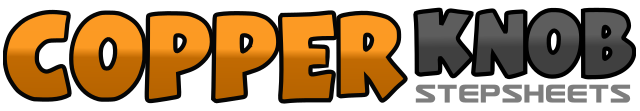 .......Count:36Wall:4Level:Intermediate.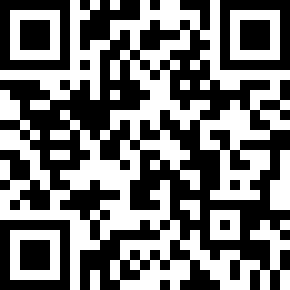 Choreographer:Julia Wetzel (USA) - February 2011Julia Wetzel (USA) - February 2011Julia Wetzel (USA) - February 2011Julia Wetzel (USA) - February 2011Julia Wetzel (USA) - February 2011.Music:No Me Enseñaste - Thalía : (CD: Thalia - 4:29, Fade track after 3:40 suggested)No Me Enseñaste - Thalía : (CD: Thalia - 4:29, Fade track after 3:40 suggested)No Me Enseñaste - Thalía : (CD: Thalia - 4:29, Fade track after 3:40 suggested)No Me Enseñaste - Thalía : (CD: Thalia - 4:29, Fade track after 3:40 suggested)No Me Enseñaste - Thalía : (CD: Thalia - 4:29, Fade track after 3:40 suggested)........1, 2&3Step fw on R (1), step fw on L (2), pivot ½ turn R (&) (weight forward on R), step fw on L (3) 	6:004&5Turn½ L stepping back on R (4), turn ½ L stepping fw on L (&), turn ½ L back on R while sweeping L around from front to back (5) 	12:006&7Step L behind R (6), step R to R side (&), cross rock L over R (7) 	12:008&Recover back on R (8), step L to L side (&) 	12:001, 2&3Take a big step fw on R (1), rock fw L (2), recover back on R (&), step L back (3) 	12:00&4&5Cross R over L (&), step L back (4), step R to R side (&), cross L over R (5) 	12:006, 7&8Unwind ¾ turn R (6) (weight ending on R), step ball of L fw (7), ½ turn R on balls of both feet (&), step L heel down (8) (weight ending on L)1&2&Sweeping R around to step R behind L (1), step L slightly to L side (&), step R to R fw diagonal (2), close L behind R (&) (moving towards 4:30) 	3:003&4Step R to R fw diagonal (3), close L behind R (&), step R to R fw diagonal (4) (moving towards 4:30) 	3:005, 6&Turn ¼ R step L to L side (5), step R next to L (6), cross L over R (&) 	6:007&8&Step R to R side (7), step L behind R (&), Turn ¼ R step R fw (8), turn ½ R stepping back on L (&) 	3:001Turn ½ R stepping fw on R (1) 	9:002&3Rock fw L (2), recover back on R (&), ¼ turn L big step to L side on L (3) 	6:004&5Step fw R (4), pivot ½ turn L (&) (weight ending on L), turn ¼ L big step to R side on R (5) 	9:006&7&Step L behind R (6), step R to R side (&), rock L over R (7), recover on R (&) 	9:008&Turn ¼ L step L fw (8), turn ¼ L hitching R (&) (Weight on L)1Step R to R side swaying to hip to R (1) 	3:002 - 4Sway hip to L (2), Sway hip to R (3), Sway hip to L (4) (Weight on L) 	3:00